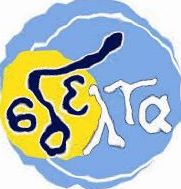 ΕΚΠΑΙΔΕΥΤΙΚΟ ΥΛΙΚΟΕΒΔΟΜΑΔΑ ΑΣΥΓΧΡΟΝΗΣ ΕΚΠΑΙΔΕΥΣΗΣ: 22/02/2021 έως 26/02/2021ΚΥΚΛΟΣ Α΄ΓΡΑΜΜΑΤΙΣΜΟΣ: ΚΟΙΝΩΝΙΚΟΣΕΚΠΑΙΔΕΥΤΙΚΟΣ: Γκίνος ΓρηγόρηςΕΚΠΑΙΔΕΥΟΜΕΝΟΣ/Η: ________________________________________________Ολοκαύτωμα (…συνέχεια) ​Οι εκτοπισμοίΤο ναζιστικό καθεστώς χρησιμοποίησε τις σιδηροδρομικές μεταφορές ως μία μέθοδο βίαιης αναδιάταξης της εθνικής σύνθεσης της ανατολικής Ευρώπης στο πλαίσιο του Β' Παγκοσμίου Πολέμου. Το 1941, η ηγεσία των Ναζί αποφάσισε να εφαρμόσει την «Τελική Λύση», τη συστηματική, μαζική, φυσική εξόντωση των Εβραίων της Ευρώπης. Οι γερμανικές αρχές χρησιμοποίησαν τα σιδηροδρομικά συστήματα σε ολόκληρη την ευρωπαϊκή ήπειρο για να μεταφέρουν ή να εκτοπίσουν τους Εβραίους από τα σπίτια τους, κυρίως στην ανατολική Ευρώπη. Αφού άρχισαν να δολοφονούν μεθοδικά Εβραίους σε κέντρα εξόντωσης που είχαν κατασκευαστεί ειδικά για τον σκοπό αυτό, οι Γερμανοί αξιωματούχοι εκτόπιζαν Εβραίους στις εγκαταστάσεις αυτές με τρένα ή, όταν δεν υπήρχαν διαθέσιμα τρένα ή οι αποστάσεις ήταν μικρές, με φορτηγά ή πεζούς.Αξιωματούχοι συντονίζουν μαζική μεταφορά με τρένοΣτη Διάσκεψη της Βάνζεε, που έλαβε χώρα κοντά στο Βερολίνο στις 20 Ιανουαρίου 1942, στελέχη των SS, του ναζιστικού κόμματος και του γερμανικού κράτους συναντήθηκαν για να συντονίσουν τον εκτοπισμό των Εβραίων της Ευρώπης σε κέντρα εξόντωσης (γνωστά επίσης ως «στρατόπεδα εξόντωσης») που λειτουργούσαν ήδη ή ήταν υπό κατασκευή στην κατεχόμενη από τους Γερμανούς Πολωνία. Οι συμμετέχοντες στη διάσκεψη αποφάσισαν ότι η «Τελική Λύση» θα περιλάμβανε τον εκτοπισμό και τη δολοφονία 11 εκατομμυρίων Εβραίων, συμπεριλαμβανομένων των Εβραίων που κατοικούσαν σε χώρες εκτός του γερμανικού ελέγχου, όπως η Ιρλανδία, η Σουηδία, η Τουρκία και η Μεγάλη Βρετανία.Εκτοπισμοί τέτοιας κλίμακας απαιτούσαν τον συντονισμό πολλών υπηρεσιών της γερμανικής κυβέρνησης, μεταξύ αυτών ήταν το Κεντρικό Γραφείο Κρατικής Ασφαλείας του Ράιχ (Reichssicherheitshauptamt—RSHA), το Κεντρικό Γραφείο της Αστυνομίας Δημόσιας Τάξης, το Υπουργείο Μεταφορών και το Υπουργείο Εξωτερικών. Το RSHA ή οι περιφερειακοί ηγέτες των SS και της αστυνομίας συντόνιζαν και συχνά διηύθυναν τους εκτοπισμούς. Η Αστυνομία Δημόσιας Τάξης, που συχνά δεχόταν ενισχύσεις από τοπικές βοηθητικές μονάδες ή από συνεργάτες των Ναζί σε κατεχόμενα εδάφη, συνελάμβανε και μετέφερε τους Εβραίους στα κέντρα εξόντωσης. Σε συνεργασία με το τμήμα IV B 4 του RSHA υπό τη διοίκηση του αντισυνταγματάρχη των SS Άντολφ Άιχμαν, το Υπουργείο Μεταφορών συντόνιζε τα δρομολόγια των τρένων. Το Υπουργείο Εξωτερικών διαπραγματευόταν με τους συμμάχους της Γερμανίας στον Άξονα τη μεταφορά των Εβραίων πολιτών τους στη γερμανική δικαιοδοσία.Οι Γερμανοί επιχείρησαν να συγκαλύψουν τις προθέσεις τους. Προσπάθησαν να παρουσιάσουν τους εκτοπισμούς ως «μετεγκατάσταση» του εβραϊκού πληθυσμού σε στρατόπεδα καταναγκαστικής εργασίας στην «Ανατολή». Στην πραγματικότητα, η «μετεγκατάσταση» στην «Ανατολή» αποτέλεσε ευφημισμό για τη μεταφορά των Εβραίων στα κέντρα εξόντωσης και τις μαζικές δολοφονίες τους.Μέσα στα βαγόνιαΟι αξιωματούχοι του γερμανικού σιδηροδρομικού δικτύου χρησιμοποιούσαν τόσο τις εμπορικές όσο και τις επιβατικές αμαξοστοιχίες για τους εκτοπισμούς. Συνήθως, οι γερμανικές αρχές δεν έδιναν στους εκτοπισμένους φαγητό ή νερό για το ταξίδι, ακόμα και όταν έπρεπε να περιμένουν για μέρες σε παράπλευρες γραμμές για να περάσουν άλλα τρένα. Στοιβαγμένοι σε ερμητικά σφραγισμένα εμπορικά βαγόνια και υποφέροντας από τον συνωστισμό, υπέμειναν έντονη ζέστη το καλοκαίρι και πολικό ψύχος το χειμώνα. Εκτός από έναν κουβά, δεν υπήρχαν άλλες εγκαταστάσεις υγιεινής. Η δυσοσμία από τα ούρα και τα περιττώματα ήρθε να προστεθεί στον εξευτελισμό και τα δεινά των εκτοπισμένων. Χωρίς φαγητό και νερό, πολλοί εκτοπισμένοι πέθαιναν προτού τα τρένα φτάσουν στον προορισμό τους. Ένοπλοι αστυνομικοί φρουροί συνόδευαν τις μεταφορές. Είχαν εντολές να πυροβολούν οποιονδήποτε προσπαθούσε να δραπετεύσει.Από το Δεκέμβριο του 1941 έως τον Ιούλιο του 1942, οι αξιωματούχοι των SS και της αστυνομίας ίδρυσαν πέντε κέντρα εξόντωσης στην κατεχόμενη Πολωνία: το Κέλμνο, το Μπέλζεκ, το Σόμπιμπορ, το Τρεμπλίνκα 2 (το Τρεμπλίνκα 1 ήταν στρατόπεδο καταναγκαστικής εργασίας για Εβραίους) και το Άουσβιτς-Μπίρκεναου, γνωστό και ως Άουσβιτς II. Τα SS και οι αστυνομικές αρχές στην περιφέρεια Λούμπλιν της Generalgouvernement (το τμήμα της κατεχόμενης από τους Γερμανούς Πολωνίας που δεν είχε άμεσα προσαρτηθεί στη Γερμανία, ενταχθεί στη γερμανική Ανατολική Πρωσία ή ενσωματωθεί στην κατεχόμενη Σοβιετική Ένωση) διαχειρίζονταν και συντόνιζαν τους εκτοπισμούς στο Μπέλζεκ, το Σόμπιμπορ και το Τρεμπλίνκα στα πλαίσια της «Επιχείρησης Ράινχαρντ».Τα θύματαΤα κύρια θύματα στο Μπέλζεκ ήταν Εβραίοι από τη νότια και τη νοτιοανατολική Πολωνία, αλλά και Εβραίοι εκτοπισμένοι από το επονομαζόμενο Μεγάλο Γερμανικό Ράιχ (Γερμανία, Αυστρία, Σουδητία και Προτεκτοράτο της Βοημίας και Μοραβίας) στην περιφέρεια Λούμπλιν από τον Οκτώβριο του 1941 έως τα τέλη του καλοκαιριού του 1942. Οι Εβραίοι που εκτοπίστηκαν στο Σόμπιμπορ, προέρχονταν στην πλειοψηφία τους από την περιφέρεια Λούμπλιν. Ωστόσο, οι γερμανικές αρχές μετέφεραν επίσης Γάλλους και Ολλανδούς Εβραίους στο Σόμπιμπορ την άνοιξη και το καλοκαίρι του 1943, καθώς και μικρές ομάδες Εβραίων της σοβιετικής επικράτειας από τα γκέτο της Λευκορωσία και της Λιθουανίας στα τέλη του καλοκαιριού του 1943. Γερμανοί αξιωματούχοι μετέφεραν τους Εβραίους από τις περιφέρειες της Βαρσοβίας και του Radom της Generalgouvernement και από τη διοικητική περιφέρεια Μπιάλιστοκ στο Τρεμπλίνκα 2, όπου αξιωματούχοι των SS και της αστυνομίας τους δολοφονούσαν. Οι γερμανικές αρχές εκτόπισαν τους περισσότερους από τους Εβραίους που κατοικούσαν στο γκέτο του Λοτζ και τους εναπομείναντες Ρομά και Σίντι (Τσιγγάνοι) του γκέτο στο Κέλμνο από τον Ιανουάριο του 1942 έως την άνοιξη του 1943 και, στη συνέχεια, στις αρχές καλοκαιριού του 1944.Το 1943 και το 1944, το κέντρο εξόντωσης Άουσβιτς-Μπίρκεναου διαδραμάτισε σημαντικό ρόλο στο γερμανικό σχέδιο για την εξόντωση των Εβραίων της Ευρώπης. Από τα τέλη του χειμώνα του 1943, τρένα κατέφθαναν τακτικά στο Άουσβιτς-Μπίρκεναου μεταφέροντας Εβραίους σχεδόν από κάθε κατεχόμενη χώρα της Ευρώπης: από τη Νορβηγία στο βορρά έως το ελληνικό νησί της Ρόδου κοντά στις ακτές της Τουρκίας στο νότο και από τις γαλλικές πλαγιές των Πυρηναίων στη δύση έως τις ανατολικότερες περιοχές της κατεχόμενης Πολωνίας και των κρατών της Βαλτικής. Ένα ακόμη στρατόπεδο συγκέντρωσης, το Μαϊντάνεκ κοντά στο Λούμπλιν, λειτούργησε ως τόπος δολοφονίας στοχοποιημένων ομάδων Εβραίων και μη Εβραίων κρατουμένων με δηλητηριώδη αέρια και άλλα μέσα.Οι Γερμανοί δολοφόνησαν σχεδόν τρία εκατομμύρια Εβραίους στα πέντε κέντρα εξόντωσης.Η τελική λύσηΟ όρος "Τελική Λύση του Εβραϊκού Ζητήματος" ήταν ένας ευφημισμός που χρησιμοποιούσαν οι ηγέτες της Ναζιστικής Γερμανίας. Αναφερόταν στη μαζική δολοφονία των Εβραίων της Ευρώπης. Έδωσε τέλος στις πολιτικές που αποσκοπούσαν στο να ενθαρρύνουν ή να αναγκάσουν τους Εβραίους να εγκαταλείψουν το γερμανικό Ράιχ και άλλα μέρη της Ευρώπης. Αυτές οι πολιτικές αντικαταστάθηκαν από τη συστηματική εξόντωση.Οι Ναζί κατέφευγαν συχνά σε ευφημισμούς για να κρύψουν την πραγματική φύση των εγκλημάτων τους. Αναφερόμενοι στο σχέδιο για την εξολόθρευση του Εβραϊκού έθνους χρησιμοποίησαν τον όρο «Τελική Λύση». Δεν είναι γνωστό πότε αποφάσισαν οι ηγέτες της Ναζιστικής Γερμανίας να εφαρμόσουν την «Τελική Λύση». Η γενοκτονία, ή μαζική εξόντωση, των Εβραίων ήταν το αποκορύφωμα μιας δεκαετίας στη διάρκεια της οποίας επιβλήθηκε μια κλιμακούμενη σειρά μέτρων εις βάρος των Εβραίων.Υπό την ηγεσία του Αδόλφου Χίτλερ, ο διωγμός και η απομόνωση των Εβραίων εφαρμόστηκε σταδιακά. Μετά την άνοδο του Ναζιστικού Κόμματος στην εξουσία στη Γερμανία το 1933, ο ρατσισμός που καλλιεργήθηκε από το κράτος, οδήγησε στην αντισημιτική νομοθεσία, τον οικονομικό αποκλεισμό και τα βίαια πογκρόμ της Kristallnacht («Νύχτας των Κρυστάλλων»). Όλα αυτά τα μέτρα είχαν ως στόχο τη συστηματική απομόνωση των Εβραίων από την υπόλοιπη κοινωνία και τον εκτοπισμό τους από τη χώρα.Η αντισημιτική πολιτική κλιμακώνεταιΜετά τη γερμανική εισβολή στην Πολωνία το Σεπτέμβριο του 1939 (που σηματοδότησε την αρχή του Β’ Παγκοσμίου Πολέμου) η αντι-εβραϊκή πολιτική κλιμακώθηκε, οδηγώντας εντέλει στον εγκλεισμό και τη δολοφονία των Εβραίων της Ευρώπης. Αρχικά, οι Ναζί ίδρυσαν μια σειρά από γκέτο (περιφραγμένες περιοχές για την απομόνωση και τον έλεγχο των Εβραίων) στις περιοχές Generalgouvernement (τα κεντρικά και ανατολικά εδάφη της Πολωνίας που τελούσαν πλέον υπό γερμανική διοίκηση) και Warthegau (μια περιοχή στη δυτική Πολωνία που είχε προσαρτηθεί στη Γερμανία). Εβραίοι από την Πολωνία και τη δυτική Ευρώπη απελάθηκαν σε αυτά τα γκέτο, όπου ήταν αναγκασμένοι να ζουν συνωστισμένοι σε περιορισμένο χώρο με ανθυγιεινές συνθήκες διαβίωσης και ανεπαρκή σίτιση.Η έναρξη των μαζικών επιχειρήσεων εξόντωσηςΜετά την εισβολή της Γερμανίας στη Σοβιετική Ένωση τον Ιούνιο του 1941 τα SS και μονάδες της αστυνομίας (που λειτουργούσαν ως κινητές μονάδες εξόντωσης) επιδόθηκαν σε μαζικές επιχειρήσεις εκτελέσεων με στόχο ολόκληρες εβραϊκές κοινότητες. Το φθινόπωρο του 1941, τα SS και η αστυνομία άρχισαν να χρησιμοποιούν φορτηγά-θαλάμους αερίων. Η εξάτμιση αυτών των φορτηγών είχε τροποποιηθεί ειδικά ώστε να διοχετεύει δηλητηριώδες μονοξείδιο του άνθρακα στους αεροστεγείς χώρους του, δολοφονώντας τα άτομα που είχαν εγκλειστεί εκεί. Η χρήση των φορτηγών αυτών γινόταν παράλληλα με τις συνεχιζόμενες εκτελέσεις με πυροβόλα όπλα.Στις 17 Ιουλίου 1941, τέσσερις εβδομάδες μετά την εισβολή στη Σοβιετική Ένωση, ο Χίτλερ ανέθεσε στον αρχηγό των SS, Χάινριχ Χίμλερ, την ευθύνη για όλα τα ζητήματα ασφαλείας στην κατεχόμενη Σοβιετική Ένωση. Ο Χίτλερ εξουσιοδότησε τον Χίμλερ να εξοντώσει με κάθε τρόπο όλες τις απειλές ενάντια στη μόνιμη γερμανική κυριαρχία. Δύο εβδομάδες αργότερα, στις 31 Ιουλίου 1941, το ηγετικό στέλεχος των Ναζί Χέρμαν Γκέρινγκ εξουσιοδότησε τον στρατηγό των SS Ράινχαρντ Χάιντριχ να θέσει σε εφαρμογή μια «ολοκληρωτική λύση για το θέμα των Εβραίων».Κέντρα εξόντωσηςΤο φθινόπωρο του 1941, ο επικεφαλής των SS Χάινριχ Χίμλερ ανάθεσε στον Γερμανό στρατηγό Odilo Globocnik (επικεφαλής των δυνάμεων των SS και της αστυνομίας για την περιφέρεια του Λούμπλιν) την εφαρμογή ενός σχεδίου για τη συστηματική δολοφονία των Εβραίων της περιοχής Generalgouvernement. Η επιχείρηση ονομάστηκε Επιχείρηση Ράινχαρτ, από το όνομα του Χάιντριχ (ο οποίος δολοφονήθηκε από Τσέχους αντάρτες το Μάιο του 1942). Στα πλαίσια της Επιχείρησης Ράινχαρτ, οι ηγέτες των Ναζί ίδρυσαν τρία κέντρα εξόντωσης στην Πολωνία -- Μπέλζεκ, Σόμπιμπορ και Τρεμπλίνκα – με αποκλειστικό στόχο τη μαζική δολοφονία των Εβραίων.Το στρατόπεδο του Μαϊντάνεκ χρησιμοποιήθηκε επίσης περιστασιακά ως κέντρο εξόντωσης για τους Εβραίους που κατοικούσαν στην περιοχή Generalgouvernement. Στους θαλάμους αερίων του στρατοπέδου, βρήκαν το θάνατο δεκάδες χιλιάδες Εβραίοι, κυρίως εργάτες συνεργείων καταναγκαστικής εργασίας που ήταν πλέον πολύ αδύναμοι για να δουλέψουν. Στο κέντρο εξόντωσης Κέλμνο τα SS και η αστυνομία δολοφόνησαν τουλάχιστον 152.000 άτομα, κυρίως Εβραίους, αλλά και μερικές χιλιάδες Ρομά (Τσιγγάνους) σε φορτηγά-θαλάμους αερίων. Την άνοιξη του 1942, ο Χίμλερ άλλαξε τη λειτουργία του Άουσβιτς II (Άουσβιτς-Μπίρκεναου) μετατρέποντάς το σε κέντρο εξόντωσης. Στο Άουσβιτς-Μπίρκεναου οι αρχές των SS δολοφόνησαν περίπου ένα εκατομμύριο Εβραίους από διάφορες ευρωπαϊκές χώρες.Τα SS και η γερμανική αστυνομία δολοφόνησαν σχεδόν 2.700.000 Εβραίους στα κέντρα εξόντωσης, είτε με ασφυξία που προκαλείτο από δηλητηριώδη αέρια ή με πυροβόλα όπλα. Στο σύνολό της, η «Τελική Λύση» προέβλεπε τη δολοφονία όλων των Εβραίων της Ευρώπης σε θαλάμους αερίων, από εκτελεστικά αποσπάσματα ή με άλλες μεθόδους. Στη διάρκεια του Ολοκαυτώματος δολοφονήθηκαν σχεδόν έξι εκατομμύρια Εβραίοι, άνδρες, γυναίκες και παιδιά – δηλαδή τα δύο τρίτα των Εβραίων που κατοικούσαν στην Ευρώπη πριν το Β’ Παγκόσμιο Πόλεμο.Πηγή: https://encyclopedia.ushmm.org/content/el/article/introduction-to-the-holocaustΚυκλώστε τη σωστή απάντησηΤο κυριότερο μέσο για τη μεταφορά των εκτοπισμένων Εβραίων προς τα στρατόπεδα συγκέντρωσης ήταν:α) λεωφορείο		β) φορτηγό αυτοκίνητο	γ) τρένο	δ) όλα τα παραπάνωΣτα στρατόπεδα εξόντωσης θανατώθηκαν Εβραίοι:α) άνδρες 		β) γυναίκες 		γ) παιδιά		δ) όλα τα προηγούμενα Κυκλώστε τη σωστή απάντησηΜε ποιους τρόπους δολοφονούνταν οι Εβραίοι στα στρατόπεδα συγκέντρωσης;α) με εκτελέσεις με όπλα		β) σε θαλάμους αερίων 	γ) με αέρια από τις εξατμίσεις φορτηγώνδ) όλα τα προηγούμενα Τι ήταν η «Τελική Λύση»; ………………………………………………………………………………………………………………………………………………………………………………………………………………………………